Handlingsplan NTRYK 2022 – 2023 Målsetting for perioden 2022-2023Velfungerende styrearbeidNTRYK skal: Bruke årshjulet aktivt i arbeidet gjennom året Bruke kretshåndboka og lovnormen aktivt som styringsverktøyHa jevnlige styremøter ca 1 gang pr mnd Fordele arbeidsoppgaver mellom styremedlemmeneLegge ut styrereferat på hjemmesiden Ha god oversikt over regnskap og budsjett Bedre kommunikasjon mellom klubb og krets NTRYK skal: Lage nyhetsbrev 4 ganger pr år Lage infobrev til arrangørklubber for KM Bruke nettsiden aktivt for å dele informasjon Bedre kommunikasjon mellom NTRYK og STRYK NTRYK skal: Ta initiativ til samarbeidsmøte på høsten i forkant av terminlistemøterTa initiativ til samarbeid om kurs for teknisk personell Fortsette samarbeid om å utarbeide et stevnekonsept som erstatter RM Fortsette samarbeid om KM kjøring Ta initiativ til samarbeid om KM feltritt Følge opp anbefaling fra arbeidsgruppe jmf. Årsmøtevedtak ang samarbeid med STRYK. 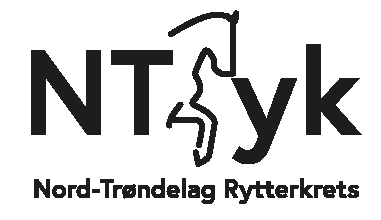 